 SEMANA DEL 6 DEL DICIEMBRE AL 10 DE DICIEMBRE DE 2021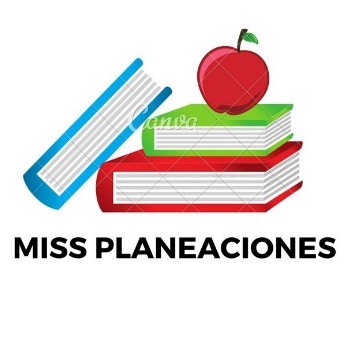 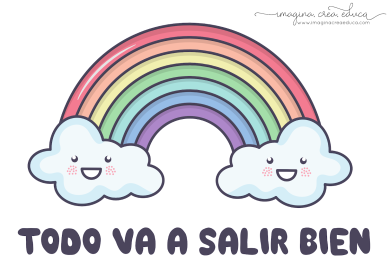  PLAN DE TRABAJOESCUELA PRIMARIA: ___________	CUARTO GRADOMAESTRO (A) : _________________Modalidad: (  ) presencial (  )virtualMISS PLANEACIONES  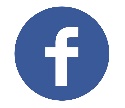 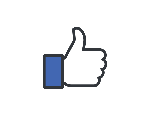 Si te gustan nuestras planeaciones regálanos un like en nuestra página de Facebook.  https://www.facebook.com/Miss-Planeaciones-100780128994508/ASIGNATURAAPRENDIZAJE ESPERADOACTIVIDADESIndicaciones del maestro según la nueva modalidadLUNES Formación Cívica y ÉticaExplica las consecuencias que sus actos pueden provocar en su vida y en la de otros para actuar con honestidad, responsabilidad, solidaridad, reciprocidad y empatía.Reflexiona y contesta las siguientes preguntas.¿Cómo te sientes cuando faltas a un compromiso o acuerdo que estableciste con otra persona? ¿Qué valor debes aplicar al establecer un compromiso con otras personas? Tu mamá llega por ti justo a la hora de la salida y tu profesora solicita voluntarios para quedarse a ayudarle a arreglar el salón de clase. ¿Te comprometerías con este acuerdo? ¿Qué debes considerar antes de comprometerte en la situación anterior? Analiza la pagina 32 y 33 del libro de formación. LUNES Educación SocioemocionalConsume alimentos frescos de la región e identifica cómo esta práctica beneficia al medioambiente.Dialogar con los alumnos sobre las siguientes cuestionantes. ¿para ti que es una injusticia?¿que es ser justo?.Piensa en una injusticia que ocurra en el lugar donde vives y escribe como crees que podrias ayudar a detener esa situacion.LUNESCiencias NaturalesExplica la reproducción vivípara y ovípara de los animales.Realizar una lluvia de ideas  ¿Cómo se reproducen los animales?Responde en tu cuaderno las siguientes preguntas:¿A que se le llama animales vivíparos? ¿Cuáles son los animales  ovíparos?Menciona 3 de cada uno. Lee y analiza la pagina 51 de tu libro de ciencias.Vida saludableConsume alimentos frescos de la región e identifica cómo esta práctica beneficia al medio ambiente.En tu cuaderno escribe como beneficia al cuidado del medio ambiente comer alimentos frescos en vez de alimentos procesados.ASIGNATURAAPRENDIZAJE ESPERADOACTIVIDADESIndicaciones del maestro según la nueva modalidadMARTESHistoria Investiga aspectos de la cultura y de la vida cotidiana del pasado y valora su importanciaResponde en tu cuaderno:¿Te gusta la historia?¿Por qué crees que es importante conocer nuestro pasado?¿Por qué es importante conocer sobre las diversas culturas?Lee las paginas 70 y 71 de tu libro de historia.MARTESMatemáticas Ubicación de números naturales en la recta numérica a partir de la posición de otros dos.Ubica en la recta los números que aparecen en el texto.Rosaura recorre otro tramo de la pista. En el metro 40 encuentra una tortuga; en el55, una rana; en el 70, un sapo y en el 85, una guacamaya. Cuando llega al metro 100 decide regresar a su casa, porque ya está muy cansada.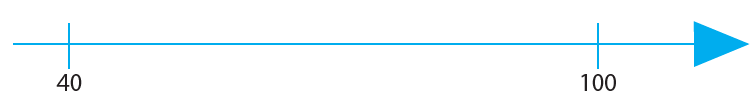 MARTESLengua materna Escribe narraciones de invención propiaRealiza una planeación de la historia que vas a escribir en la libreta contestando las siguientes preguntas. 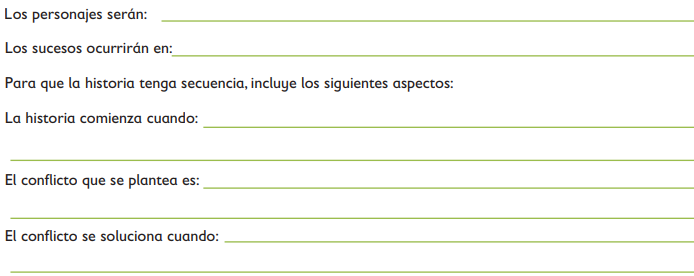 Realiza la pagina 68 del libro de español.Geografía Distingue relaciones de los climas con la vegetación y la fauna silvestre, y la importancia de la biodiversidad en México. Investiga en libros o en internet y escribe en tu cuaderno:¿Cuantos habitantes somos en total en Mexico?¿Cuántos habitantes tiene tu estado? ¿Cuántos habitantes tiene tu municipio?ASIGNATURAAPRENDIZAJE ESPERADOACTIVIDADESIndicaciones del maestro según la nueva modalidadMIÉRCOLES  MatemáticasUbicación de números naturales en la recta numérica a partir de la posición de otros dos.Realiza la siguiente actividad en tu cuaderno:Localiza los números 533, 583, 633, 683, 733 y 833 en la recta dada.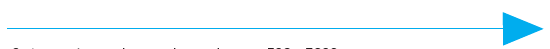 MIÉRCOLES Ciencias NaturalesExplica la reproducción vivípara y ovípara de los animalesHaz una lista de animales ovíparos y una lista de animales vivíparos. Dibujalos en tu cuaderno.Lee y analiza la pagina 52 y 53 de tu libro de ciencias.Historia  Investiga aspectos de la cultura y de la vida cotidiana del pasado y valora su importancia.Investiga y escribe en tu cuaderno como era la vida cotidiana del pasado y en que a cambiado en la actualidad.Realiza la evaluación de la pagina 74 del libro de historia.Lengua materna Escribe narraciones de invención propiaRedacta un texto narrativo con los siguientes aspectos.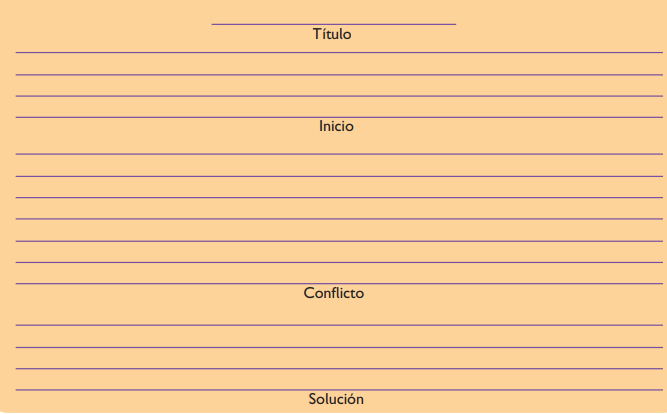 Lee y analiza la pagina 70 y 71 del libro de español.ASIGNATURAAPRENDIZAJE ESPERADOACTIVIDADESIndicaciones del maestro según la nueva modalidadJUEVESGeografía Distingue relaciones de los climas con la vegetación y la fauna silvestre, y la importancia de la biodiversidad en MéxicoEntra a la pagina del INEGI o si tienes el libro de atlas de México e investiga la población de México clasificado por edad y sexo. JUEVES Matemáticas Representación de fracciones de magnitudes continuas (longitudes, superficies de figuras). Identificación de la unidad, dada una fracción de la misma. Elabora la siguiente actividad en tu cuaderno: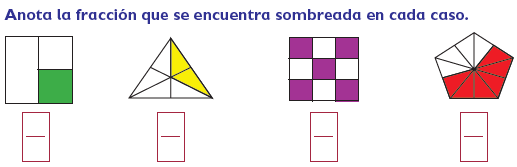 Resuelve el desafio de la pagina 51 de tu libro de matemáticas. JUEVES Lengua maternaEscribe narraciones de invención propiaRelaciona las columnas de las partes del texto escribiendo en el cuadro la letra de la respuesta correcta.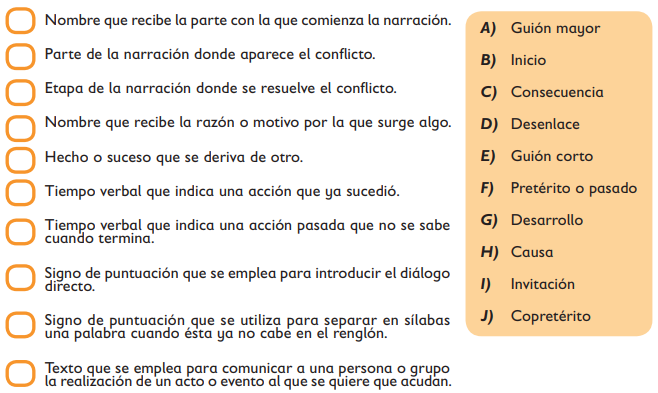 ASIGNATURAAPRENDIZAJE ESPERADOACTIVIDADESIndicaciones del maestro según la nueva modalidadVIERNES MatemáticasRepresentación de fracciones de magnitudes continuas (longitudes, superficies de figuras). Identificación de la unidad, dada una fracción de la mismaRealiza la siguiente actividad en tu cuaderno: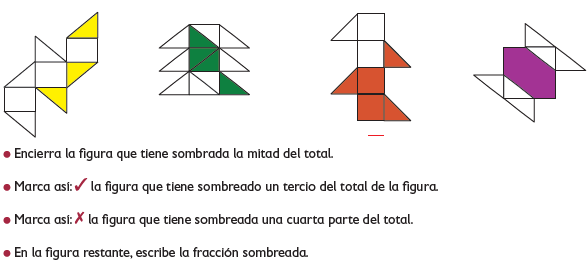 Resuelve la pagina 52 de tu libro de matemáticas. VIERNESLengua MaternaEscribe narraciones de invención propiaLee el siguiente texto y responde el cuadro correspondiente. 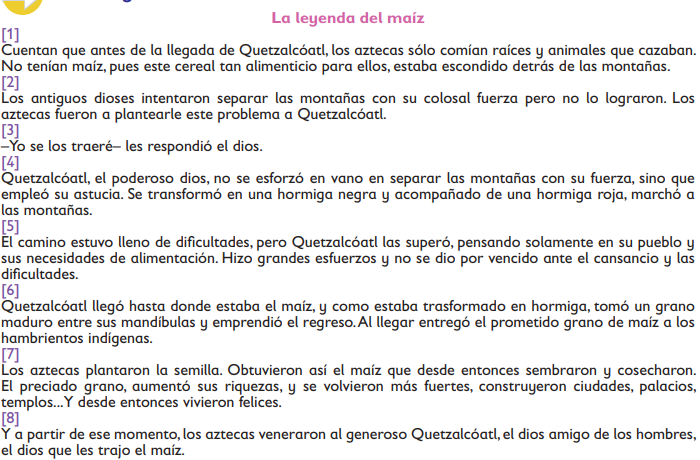 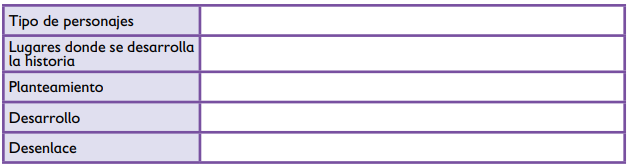 Realiza la pagina 73 del libro de español.VIERNESEducación socioemocional Autogestiona recursos emocionales no aflictivos, como la alegría y el amor, para mantener la motivación frente a una dificultad.En una cartulina o en una hoja blanca, escribe una frase para pintar una sonrisa en las personas que la lean.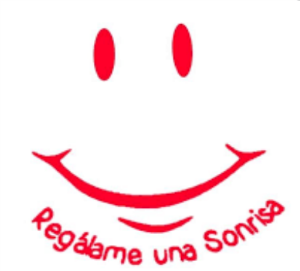 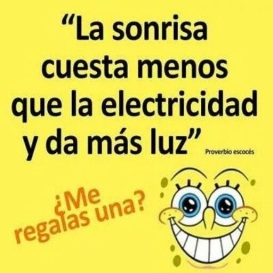 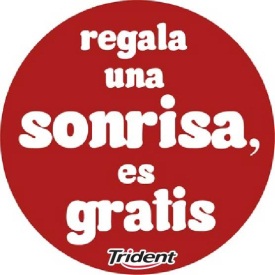 Vida Saludable Relaciona los hábitos de higiene y limpieza con las condiciones del entorno que inciden en la prevención de enfermedades comunes en el lugar donde vive.Menciona las enfermedades que se dan debido a los cambios de clima, escribe que haces tú para evitarlas y cuidarte de enfermar. 